Prom Project 2023 Referral Form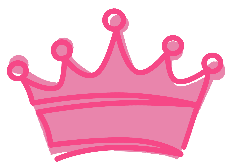 Please fully complete this form to refer a girl to Prom Project.  Referrals can be made ONLY by High School Guidance Counselors, Youth Services Counselors, or Social Care Agencies.  Girls must be a Junior or Senior currently enrolled and attending High School.   Send completed Forms by E-Mail to: promprojectky@yahoo.comREFERRAL DEADLINE: Friday February 24, 2023__________________________________________________________________________________________________Student Information______________________	_________________________________		_________________________Name (First & Last)	Grade Level (Junior or Senior Only)		Name of High SchoolPreferred Appointment DayFriday, March 17th, 2023 (3:30-8:00pm)   Saturday, March 18th, 2022 (10:00-12:30pm)(Friday appointments from 3:30-7:00pm are usually blocked for school groups with early reservations)Please note that girls may NOT contact Prom Project directly.  Appointments are made through the referral contact only (school counselor, etc.) Please keep in mind that the day you request may not be available due to a first-come, first-serve basis.  Referral InformationAn appointment card will be sent to your school/agency.  This appointment card must accompany the girl to her appointment.  Please make sure she is aware and understands this requirement.  Appointment card will provide necessary details. I certify that the above girl is currently enrolled as a Junior or Senior in high school. _________________________________			___________________________________Name								Title_________________________________    			___________________________________School/Agency						Contact E-Mail